		ПРОЕКТ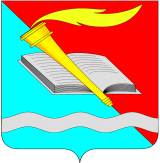 АДМИНИСТРАЦИЯ ФУРМАНОВСКОГО МУНИЦИПАЛЬНОГО РАЙОНАПОСТАНОВЛЕНИЕ от _____________  			    		                                                 № _________г. Фурманов О внесении изменений в постановление администрации Фурмановского муниципального района от 14.08.2013 № 652 «Об утверждении  административного Регламента   администрации  Фурмановского муниципального  района   по  предоставлению   муниципальной  услуги «Выдача копий архивных документов, подтверждающих право на владение землей в отношении   земельных      участков,    находящихся  в собственности Фурмановского муниципального района»В соответствии с требованиями Федерального закона от 27.07.2010      № 210-ФЗ «Об организации предоставления государственных и муниципальных услуг», п о с т а н о в л я е т:             1. Внести изменение в Приложение № 1 к постановлению  администрации Фурмановского муниципального района от 14.08.2013 № 652 «Об утверждении административного Регламента  администрации Фурмановского муниципального района по предоставлению муниципальной услуги «Выдача копий архивных документов, подтверждающих право на владение землёй в отношении земельных участков, находящихся в собственности Фурмановского муниципального района»:            1.1. В пункте 1.3.1.  адрес сайта: www.furmanov.het заменить на www.furmanov.su.1.2. В  пункте 1.3.2.  изменить информацию о режиме работы: Режим работы:  понедельник – четверг с 8.15-17.15, пятница с 8.15.-16.00.1.3. Название пункта 2.7. «Перечень оснований для отказа в предоставлении муниципальной услуги»  читать в следующей редакции: «2.7. Исчерпывающий перечень оснований для приостановления или отказа в предоставлении муниципальной услуги», дополнив его пунктом 2.7.3. следующего содержания: «Основания для приостановления предоставления муниципальной услуги отсутствуют».  1.4. Пункт 2.11. «Требования к помещениям, предназначенным для предоставления муниципальной услуги» дополнить подпунктом 2.11.6. следующего содержания: «В помещения, в которых предоставляется муниципальная услуга, к местам для заполнения запросов, к информационным стендам с образцами их заполнения и перечнем документов, необходимых для предоставления муниципальной услуги, обеспечивается беспрепятственный доступ для инвалидов».1.5. Пункт 5.3. дополнить подпунктами 8, 9, 10 следующего содержания:           «8) нарушение срока и порядка выдачи документов по результатам предоставления муниципальной услуги;9) приостановление предоставления муниципальной услуги, если основания приостановления не предусмотрены федеральными законами и принятыми  в соответствии с ними иными нормативными правовыми актами Российской Федерации, законами и иными нормативными правовыми актами субъектов Российской Федерации, муниципальными правовыми актами;10) требование у заявителя при предоставлении муниципальной услуги документов или информации, отсутствие и (или) недостоверность которых не указывались при первоначальном отказе в приёме документов, необходимых для предоставления муниципальной услуги, либо в предоставлении муниципальной услуги, за исключением следующих случаев:а) изменение требований нормативных правовых актов, касающихся предоставления муниципальной услуги, после первоначальной подачи заявления о предоставлении муниципальной услуги,б) наличие ошибок в заявлении о предоставлении муниципальной услуги и документах, поданных заявителем после первоначального отказа в приёме документов, необходимых для предоставления муниципальной услуги, либо в предоставлении муниципальной услуги и не включённых в предоставленный ранее комплект документов,в) истечение срока действия документов или изменение информации после первоначального отказа в приёме документов или изменение информации после первоначального отказа в приёме документов, необходимых для предоставления муниципальной услуги, либо в предоставлении муниципальной услуги,г) выявление документально подтверждённого факта (признаков) ошибочного или противоправного действия (бездействия) должностного лица органа, предоставляющего муниципальную услугу, или муниципального служащего при первоначальном отказе в приёме документов, необходимых  для предоставления муниципальной услуги, либо в предоставлении муниципальной услуги, о чём в письменном виде за подписью руководителя органа, предоставляющего муниципальную услугу при первоначальном отказе в приёме документов, необходимых для предоставления муниципальной услуги, либо руководителя организации уведомляется заявитель, а также приносятся извинения за доставленные неудобства.»1.6. Пункт 5.5.  читать в следующей редакции: «5.5. По результатам рассмотрения жалобы  администрация ФМР (либо архивный отдел) принимает одно из следующих решений:   а) удовлетворяет жалобу, в том числе в форме отмены принятого решения, исправления допущенных архивным отделом опечаток и ошибок в выданных в результате предоставления муниципальной услуги документах, возврата заявителю денежных средств, взимание которых не предусмотрено нормативными правовыми актами Российской Федерации, субъектов Российской Федерации, муниципальными правовыми актами;   б) отказывает в удовлетворении жалобы.»1.7.  Пункт 5.6. читать в следующей редакции: «5.6. Не позднее дня, следующего за днем принятия решения, указанного в пункте 5.5. настоящего административного Регламента, заявителю в письменной форме или, по желанию заявителя, в электронной форме направляется мотивированный ответ о результатах рассмотрения жалобы:а) в случае признания жалобы подлежащей удовлетворению в ответе заявителю, указанном в пункте 5.6. настоящего административного регламента, даётся информация о действиях, осуществляемых органом, предоставляющим муниципальную услугу,б) в случае признания жалобы не подлежащей удовлетворению в ответе заявителю, указанном в пункте 5.6. настоящего административного Регламента, даются аргументированные разъяснения о причинах принятого решения, а также информация о порядке обжалования принятого решения».   4. Постановление администрации Фурмановского муниципального района от 21.06.2016 № 490 «О внесении изменений в постановление администрации Фурмановского муниципального района Ивановской области от 14.08.2013 № 652 «Об утверждении административного Регламента администрации Фурмановского муниципального района по предоставлению муниципальной услуги «Выдача копий архивных документов, подтверждающих право на владение землёй в отношении земельных участков, находящихся в собственности Фурмановского муниципального района» отменить.           5. Опубликовать постановление в официальном печатном издании «Вестник администрации Фурмановского муниципального района и Совета Фурмановского муниципального района» и разместить на официальном сайте Фурмановского муниципального района.           6. Постановление вступает в силу с момента его официального опубликования.           7. Контроль  за выполнением постановления возложить на  заместителя главы администрации  Фурмановского муниципального района А.В. Чернова.Глава Фурмановскогомуниципального района                                                       Р.А. СоловьевО.В. Хохлова22096